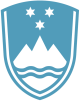 Statement by the Republic of Slovenia at the 43 rd Session of the UPR Working Group - Review of FranceGeneva, 1 May 2023Excellencies,Slovenia wishes to thank France for presentation of its report, as well as country’s commitment to the UPR process. We commend France for progress made since the last UPR review, including the ratification of the Protocol No. 16 to the Convention on the Protection of Human Rights and Fundamental Freedoms.Slovenia would like to recommend to France to:Devise and deliver regular training to the police on the crowd management measures that correspond to freedoms of expression and assembly.Take the necessary actions in order to implement and protect the right to clean, healthy and sustainable environment.We commend France for its work and the good cooperation between our two countries on many aspects of human rights.Thank you.